1º  DE PRIMARIA     PLÁSTICACURSO 2018/19INTRODUCCIÓNLa Programación Didáctica supone la adaptación del Currículo oficial de una materia para un nivel determinado a un centro y a unos alumnos concretos, dentro de un contexto determinado, teniendo en cuenta el Proyecto Educativo de dicho centro. Esta programación, por tanto, asume el Proyecto Educativo del CEIPSO Miguel de Cervantes y las Concreciones curriculares explicitadas en su PGA para el curso 2018-2019. Todo ello se concreta de acuerdo con el marco legal establecido:-Real Decreto 126 /2014, de 28 de febrero, por el que se establece el currículo básico de la Educación Primaria-Decreto 89/2014, de 24 de julio, del Consejo de Gobierno, por el que se establece para la Comunidad de Madrid el currículo de la Educación PrimariaLa Programación General Anual del CEIPSO incluye un Plan de Mejora, denominado Cervantina, centrado fundamentalmente en el fomento de la actitud, responsabilidad y hábitos de trabajo de los alumnos y en los elementos transversales del currículo (la comprensión lectora, la expresión oral y escrita, la comunicación audiovisual, las tecnologías de la información y la comunicación, el emprendimiento y la educación cívica y constitucional). Esta ambiciosa propuesta se organiza en torno a las actividades de aprendizaje integradas vinculadas a estándares de aprendizaje evaluables básicos tal y como iremos detallando a lo largo de la misma.Contribución de las diferentes áreas al desarrollo y la consecución de las Competencias Clave     Competencia matemática y competencias básicas en ciencia y tecnologíaTomar conciencia de los cambios producidos por el ser humano en el entorno natural y las repercusiones para la vida futura.Desarrollar y promover hábitos de vida saludable en cuanto a la alimentación y al ejercicio físico.Aplicar métodos científicos rigurosos para mejorar la comprensión de la realidad circundante en distintos ámbitos (biológico, geológico, físico, químico, tecnológico, geográfico...).Aplicar estrategias de resolución de problemas a situaciones de la vida cotidiana.    Comunicación lingüísticaComprender el sentido de los textos escritos y oralesUtilizar el vocabulario adecuado, las estructuras lingüísticas y las normas ortográficas y gramaticales para elaborar textos escritos y orales.Expresarse oralmente con corrección, adecuación y coherencia.Respetar las normas de comunicación en cualquier contexto: turno de palabra, escucha atenta al interlocutor…Producir textos escritos de diversa complejidad para su uso en situaciones cotidianas o en asignaturas diversas.   Competencia digitalEmplear distintas fuentes para la búsqueda de información.Elaborar y publicitar información propia derivada de información obtenida a través de medios tecnológicos.Manejar herramientas digitales para la construcción de conocimiento. Aplicar criterios éticos en el uso de las tecnologías.            Conciencia y expresiones culturales Valorar la interculturalidad como una fuente de riqueza personal y cultural. Mostrar respeto hacia el patrimonio cultural mundial en sus distintas vertientes (artístico-literaria, etnográfica, científico-técnica…), y hacia las personas que han contribuido a su desarrolloApreciar la belleza de las expresiones artísticas y las manifestaciones de creatividad y gusto por la estética en el ámbito cotidiano. Competencias sociales y cívicasAplicar derechos y deberes de la convivencia ciudadana en el contexto de la escuelaDesarrollar capacidad de diálogo con los demás en situaciones de convivencia y trabajo    y para la resolución de conflictos.Reconocer riqueza en la diversidad de opiniones e ideas.Evidenciar preocupación por los más desfavorecidos y respeto a los distintos ritmos y potencialidades. Sentido de iniciativa y espíritu emprendedorAsumir las responsabilidades encomendadas y dar cuenta de ellas. Mostrar iniciativa personal para iniciar o promover acciones nuevas.Actuar con responsabilidad social y sentido ético en el trabajo.Generar nuevas y divergentes posibilidades desde conocimientos previos del tema.Optimizar el uso de recursos materiales y personales para la consecución de objetivos.Aprender a aprenderGestionar los recursos y las motivaciones personales en favor del aprendizaje.Generar estrategias para aprender en distintos contextos de aprendizaje.Aplicar estrategias para la mejora del pensamiento creativo, crítico, emocional, interdependiente…Planificar los recursos necesarios y los pasos que se han de realizar en el proceso de aprendizajeEvaluar la consecución de objetivos de aprendizaje.Estrategias de animación a la lectura, desarrollo de la comprensión y expresión escrita. Estas actividades se enmarcan en el Plan de Biblioteca del centro. Los objetivos que pretenden alcanzarse con estas actividades son los siguientes: a) Objetivo general: intentar que al alumno le guste leer mediante determinadas propuestas didácticas y materiales atractivos. b) Objetivos específicos: Que los alumnos aprecien los libros y disfruten de ellos. Que consigan tener hábito de lectura. Que vayan formando su personalidad en el mundo de las actitudes y los valores	La biblioteca del centro y el conjunto de actividades de fomento de lectura de los diferentes departamentos y equipos docentes son los instrumentos a través de los cuales vamos a conseguir estos objetivos. Para fomentar estas estrategias se incluyen actividades con los diferentes sectores de la comunidad educativa: Con el alumnado: visitas a la biblioteca, tertulias literarias, sesiones de animación a la lectura, cuentacuentos, recitales de poesía, libros recomendados, día del libro, pasaporte literario, club lector, lectura compartida, Internet y su relación con la lectura, excursiones …Con las familias: información sobre funcionamiento de la Biblioteca, charlas sobre animación a la lectura …	Por otro lado, los departamentos didácticos incluirán en sus programaciones actividades para el fomento de la lectura, entre las que se incluye el establecimiento de lecturas para todos los niveles, que se renuevan anualmente. Criterios para incorporar otros elementos transversales según la LOMCEA través de diferentes opciones se trabajarán estos elementos transversales:De forma implícita: propuestas metodológicas (principio de cooperación en el aula, principio de participación activa y principio de globalización e interdisciplinariedad)De forma transversal: con actividades integradas de aprendizaje relacionadas con la vida personal, social y académica de los alumnos, desde todos los Equipos docentes y Departamentos didácticos.De forma explícita a través de contenidos propios de materias como Lengua, Sociales, Naturales, Geografía e  Historia, Valores Éticos, Educación Cívica, etc.  y a través de la acción tutorial.El tipo de actividades que se puede trabajar de modo transversal desde las diferentes materias son del siguiente tipo, dependiendo de áreas o materias y cursos: Metodología 	La metodología que defendemos se sustenta en un modelo de enseñanza que entiende el proceso de enseñanza-aprendizaje como acto de comunicación en el que el alumno es el protagonista y el profesor hace de mediador entre aquel y la cultura a transmitir.En dicho proceso se siguen unas pautas concretas de actuación que tienen en cuenta  la teoría del currículo (que se contextualiza en niveles de concreción), la psicología del aprendizaje más actual (enfoque constructivista) y el nuevo modelo de enseñanza por competencias definido por la Unión Europea.Dichas pautas o principios metodológicos se pueden sintetizar en los siguientes enunciados:Partir de la situación del alumno: nivel de logro de las competencias, capacidades, conocimientos previos, motivación e intereses. Su propio contexto social y educativo son obligado punto de referencia. Ello nos lleva a estar muy atentos al mundo de nuestros alumnos, su historial académico, sus preocupaciones, su competencia curricular en esta materia. Todo ello se concreta en un diseño de programaciones que tienen su punto de partida en una evaluación inicial más o menos rigurosa al inicio del curso, y sucesivas evaluaciones iniciales al empezar contenidos nuevos en las unidades didácticas.Principio de andamiaje: se basa en la metáfora del andamio de BRUNER. Este principio implica acompañar al alumno en la realización de tareas hasta que éste sea capaz de resolverlas por sí mismo. De esta forma se pretende facilitar el éxito y evitar el desinterés y el abandono por parte de alumnos con baja tolerancia a la frustración.Promover el aprendizaje significativo. Nuestros alumnos aprenden significativamente cuando son capaces de relacionar los nuevos contenidos con los que habían adquirido previamente. En este sentido, será esencial presentar dichos contenidos no sólo adaptados a sus conocimientos previos, sino relacionados entre sí. Hemos tratado de lograr este objetivo teniendo en cuenta tres condiciones para el aprendizaje significativo: ajustar las programaciones a su nivel de conocimientos; diseñar  unidades didácticas con una estructura de contenidos que tanto atiende a la coherencia interna de la unidad como a la relación lógica de unas con otras; y por último, tratando de relacionar, en la medida de lo posible, la nueva información a aprender, en forma y contenido, con los intereses y motivaciones propio de este tipo de adolescentes. Propiciar un aprendizaje autónomo: aprender a aprender. La autonomía del educando como meta. Dado que el aprendizaje se produce por procesos de construcción personal es evidente que el aprendizaje ideal requiera de un  proceso personalizado. El modelo competencial dentro del proceso de convergencia europeo abunda en este principio cuando reclama al sujeto que aprenda protagonismo no sólo en la organización de la información que aprende, sino en la toma de decisiones respecto a las condiciones, tiempos y contenidos de lo que debe aprender para adquirir competencias.Generar un clima de cooperación en el aula. La cultura es indudablemente un producto social, fruto del esfuerzo de sociedades y colectivos. El estudio de la misma, sin menoscabo del necesario esfuerzo individual, entendemos que ha de hacerse en grupo. Parte de nuestros esfuerzos metodológicos se encamina a generar un clima adecuado de aceptación y respeto en el aula que permita un desarrollo óptimo del proceso de enseñanza-aprendizaje. Con objeto de promover la tarea en común y la implicación del alumnado en ellas, proponemos con relativa frecuencia el contraste de producciones del alumnado, haciendo partícipe al grupo de la evaluación y reconocimiento de las producciones de calidad.Impulsar la participación activa del alumnado. Conscientes de que el verdadero protagonista del aprendizaje es el alumno/a hemos optado por metodologías activas. Así a las necesarias orientaciones y exposiciones de la profesora le suceden una relación extensa de actividades de indagación que exigen del alumno, estudio, análisis, aplicación de contenidos, síntesis, evaluación. Principio de globalización e interdisciplinariedad: con este principio tratamos de emular el aprendizaje espontáneo. Nuestra visión de la realidad es integral, fruto de un conjunto de percepciones, sensaciones  y operaciones mentales. Y es que no aprendemos la realidad de forma analítica, sino globalizada. Otros principios, especialmente recomendados para el trabajo  con alumnos con dificultades de aprendizaje son los siguientes:El principio de intuición: dirigido a alumnos con dificultades para el pensamiento formal. El contacto directo con la realidad, bien a través de objetos o representaciones, suscita un especial interés por parte de los alumnos con mayores dificultades de aprendizaje. Nos servimos de este principio para llamar la atención de sus alumnos y focalizar su interés hacia un contenido determinado.Redundancia. La reiteración en contenidos haciendo uso de diversas técnicas y recursos, facilita la retención de lo aprendido. Estructuración de la actividad. El cuidado del entorno de aprendizaje, así como la presentación y secuenciación sistemática y organizada del contenido a aprehender facilita el aprendizaje de alumnos con dificultades de atención o con problemas para seleccionar la información relevante en un contexto natural. Lenguaje asociado a la acción. El lenguaje supone ya un nivel de abstracción que no todos los alumnos con necesidades pueden seguir. La asociación de instrucciones verbales con imágenes o modelos facilita el aprendizaje de procedimientos y destrezas de cierta complejidad.ATENCIÓN A LA DIVERSIDAD:El marco en el que se lleva a cabo la atención a la diversidad en el aula y en una materia concreta viene dado por el Plan de Atención a la Diversidad del centro (Integrado en su Programación General Anual), en el que se concretan medidas organizativas y curriculares para la misma.Las medidas ordinarias de atención a la diversidad tienen que tener en cuenta los diferentes estilos de aprendizaje y las distintas formas de inteligencia descritas por Gardner y desarrolladas y adaptadas para la enseñanza también por Thomas Armstrong y Dunn entre otros.  Por supuesto además debemos tener en cuenta que el ritmo de aprendizaje también varia de unos alumnos a otros y por tanto habrá que realizar actividades de repaso para los más lentos y  de profundización para que los alumnos más rápidos no se aburran en clase.	Entre las medidas ordinarias a adoptar con los alumnos hemos de destacar:-	Evaluación inicial al comienzo de curso para determinar la competencia curricular del grupo y de cada alumno/a en relación a esta materia. Esta evaluación inicial, completada con la información del tutor/a del grupo nos ha permitido apreciar las dificultades y competencias de estos alumnos y las diferencias entre ellos, así como sus expectativas y situación sociofamiliar. -	Apuesta por una metodología inclusiva, es decir, optar por un modo de trabajo en el aula que nos permita atender de modo óptimo a las diferencias contempladas en este grupo concreto. Esta metodología se caracteriza por:-	Activa: predomina la indagación sobre las técnicas expositivas, conscientes de la limitada capacidad de atención de los alumnos.-	Variedad y dinamismo: oferta variada de actividades utilizando diferentes recursos (impreso, audiovisual, informático, …) y técnicas con finalidades diferentes (actividades de inicio, exposición, desarrollo, aplicación y de síntesis), atendiendo a la curva de fatiga del alumno.-	Regularidad: se mantiene la misma estructura en la mayoría de las sesiones, garantizando un entorno estructurado que facilite la generación de hábitos en los alumnos.-	Retroalimentación periódica: evaluaciones continuas que nos permiten advertir a los alumnos de sus logros y errores, tratando de abordar su escasa capacidad para abordar metas a largo plazo. Ello nos permite igualmente el poder aportar información puntual a las familias y lograr su implicación y colaboración. Dichas valoraciones se realizan sobre cuaderno, registros basados en observaciones del aula, varios controles al trimestre y realización y evaluación de actividades de aprendizaje integradas. -	Diseño de unidades didácticas con Actividades diferenciadas por nivel de dificultad: medio, de refuerzo y de ampliación. Estas actividades conforman los tres niveles de atención a la diversidad que adoptamos para este grupo específico (cuatro niveles si incluimos a algún alumno con adaptaciones curriculares significativas). Se realizaran actividades de refuerzo y recuperación para los alumnos con un ritmo de aprendizaje más lento, actividades de ampliación y profundización para los alumnos que presenten un ritmo de aprendizaje más rápido-Refuerzos en el aula: El grupo recibe en el aula semanalmente 2 sesiones de refuerzo de matemáticas, dos de lengua castellana y uno en el área de sociales y naturales. En este tiempo de refuerzo dos maestros estamos presentes en el aula con el fin de atender de manera más individualizada las dificultades que encuentran nuestros alumnos.Se llevará a cabo la citada individualización de la enseñanza a través de: Programa Enseñanza individualizada correspondiente a cada unidad. Actividades de refuerzo propuestas en la guía didáctica.Programa de ampliación del proyecto de Enseñanza individualizada correspondiente a la unidadActividades de ampliación propuestas en la guía didáctica. Medidas específicas de apoyo educativo:	Nos referimos a las medidas necesarias para atender a alumnos con necesidades específicas de apoyo educativo. Contamos con diversos  modelos de adaptación curricular significativa para alumnos con  dificultades o alumnos de compensación educativa con un desfase curricular significativo de dos cursos en nuestra materia. Dichas adaptaciones se han regido por los principios de normalización e inclusión y son revisadas en cada evaluación.Existe una alumna con dificultades de aprendizaje (con un nivel curricular de 4 años) no reconocimiento de letras ni números, poca capacidad de trabajo y gran número de faltas de asistencia que dificultan el trabajo con ella. Además de las sesiones que se llevan a cabo con PT y AL se adaptan los materiales y contenidos al nivel de su entendimiento y capacidad en todas las áreas.Con respecto a las estrategias que utilizamos en este tipo de aprendizaje, podemos destacar algunas como:a)	Narrativa común y dramatización El elemento clave articulador de esta metodología es justamente la narrativa. Tratamos de recuperar así la dimensión dramática que ya contiene la realidad y que la enseñanza de carácter academicista se ha encargado de desmontar. El fin último no será tanto entretener como dotar de sentido al propio proceso de enseñanza-aprendizaje: prepararnos para ser protagonistas de un mundo que precisa agentes humanizadores y no meros espectadores de su progresiva decadencia. La narrativa sitúa al ciudadano, y por ende, al alumnado, en responsables de su propio mundo y devuelve a la educación y a la cultura su carácter emancipador y su poder de transformación de la realidad, en relación con los objetivos de desarrollo sostenible. b) Gamificación individual y grupal	La actitud altruista (motivación intrínseca) que pretendemos desarrollar en el alumnado pasa necesariamente por una fase previa de incentivos (motivación extrínseca) que varían según cursos. Esta estrategia de gamificación nos permite mantener la motivación y atención del alumnado en la consecución de objetivos intermedios y facilitar la tensión necesaria que exige todo proceso de enseñanza aprendizaje en fases en la que los logros no resultan tan atractivos.La metodología que llevamos a cabo en el aula es activa y participativa en la que el alumno es protagonista principal de su proceso de aprendizaje, teniendo en cuenta sus intereses, necesidades, y adecuandonos en todo momento a sus demandas y motivaciones. Partiremos de los conocimientos previos que poseen los alumnos y les proporcionaremos las experiencias necesarias para acercarles de la manera más motivadora posible a los contenidos programados.Plantearemos estrategias del método científico tales como la capacidad de formular preguntas, identificar el problema, formular hipótesis de resolución, planificar y realizar procesos, observar, recolectar datos y organizar la información relevante, sistematizar y analizar los resultados, sacar conclusiones y comunicarlas, trabajando de forma cooperativa y haciendo uso de forma adecuada de los materiales y herramientas disponibles.El proceso de enseñanza-aprendizaje de PLÁSTICA debe basarse en actividades participativas que requieran la reflexión e interacción, de manera individual o colectiva. Utilizaremos las tecnologías de la información y de la comunicación y plantearemos continuamente hipótesis y experimentación.La metodología empleada tiene que generar las condiciones adecuadas para que el alumnado interactúe, participe, intercambie y exponga hechos y fenómenos del entorno natural. El docente diseña, orienta y concreta el proceso, que permita la funcionalidad de los aprendizajes en distintos contextos dentro y fuera del aula. Este proceso de descubrimiento de las leyes que explican el funcionamiento del mundo, hará que los alumnos y alumnas lo entiendan, lo asimilen e interpreten, implicándose en su cuidado y conservación y valorando la dificultad que entraña la constante actualización de los avances científicos y tecnológicos.PLAN DE FOMENTO DE LA LECTURA:El plan de fomento a la lectura se desarrolla a través de la biblioteca de aula y los títulos recogidos en el plan de fomento a lectura del centro.CRITERIOS DE CALIFICACIÓN: Los criterios de calificación serán los siguientes: Comportamiento y actitud 30% La observación directa en el aula, llevando un registro del mismo en el cuaderno del profesor: y algunos instrumentos de registro elaborada para ello.Trabajo de clase (Cuaderno, deberes, proyectos, composiciones…) 50% Se valora la puntualidad en las entregas, el orden y la limpieza , la originalidad, su adecuación con el tema a tratar y si se cumplen los objetivos específicos destinados a cada actividad, Contenidos (pruebas orales y escritas ) 20% Se valorarán a través de las pruebas específicas realizadas en cada unidad, tanto orales como escritas. EVALUACIÓN DE LA PRÁCTICA DOCENTESeguimos el modelo de evaluación CIPP[1]: evaluación del Contexto (C), evaluación del diseño (I: Input), evaluación del Proceso (P) y evaluación del Producto (P)Evaluación del contexto: (C)Incluye una valoración ajustada de las necesidades de los alumnos: actitud, estilo de aprendizaje, nivel de competencia curricular, fortalezas y debilidades de su entorno.Se concreta en una selección de objetivos adaptados a las necesidades de los alumnos y acordes al currículo oficial. En esta evaluación valoramos si los objetivos seleccionados responden a las necesidades de los alumnos. En definitiva si hemos realizado una buena evaluación inicialEvaluación de la programación: (INPUT)Se refiere a su diseño. Si con la misma hemos ajustado los contenidos, criterios de evaluación y niveles de logro de los estándares de aprendizaje evaluables a sus niveles de partida. Valoramos igualmente si la metodología seleccionada es la adecuada y si los medios previstos son viables. En esta fase lo que se valora fundamentalmente es la coherencia de la programación: si los recursos y la metodología son las adecuadas para la enseñanza de estos alumnos y si se ajusta a los plazos establecidos.Evaluación del desarrollo: (P)Modo concreto en que se desarrollan las sesiones de clase. Clima de convivencia y de trabajo en el aula. Adecuada gestión del aula por parte del profesorado. Medidas que se aplican al respecto y valoración de la eficacia de las mismas. Se valora igualmente si se producen interferencias ajenas al proceso de enseñanza- clima de convivencia, colaboración de familias, …Valoramos las posibles interferencias al proceso de enseñanza aprendizaje, referidas a la organización y gestión del centro, a los recursos necesarios para ellos y al clima general de centro.Evaluación de logros: (P)Consiste en valorar los logros de los alumnos. Interesa realizar una valoración respecto a la  evaluación inicial. Debe ser una evaluación integral referida a actitudes , hábitos y nivel curricular. Las evaluaciones externas nos sirven de referente e indicador, pero la verdadera evaluación se realiza con respecto a la evaluación inicial. Se valora en general si la programación consigue resultados eficaces y eficientes. Integra los procesos anteriores. Se concreta en un análisis de resultados y una determinación de propuestas de mejora.Procedimientos de evaluación:-  Análisis cuantitativo y cualitativo de resultados.- Sesiones de intercambio de información con alumnos, equipo docente que interviene con nuestros alumnos y sesión de evaluación.- Cuestionarios sobre el nivel de satisfacción de los docentes y las familias referidos a aspectos concretos del proceso de enseñanza aprendizaje.- controles o cuestionarios escritos a alumnos al finalizar el trimestre sobre metodología y evaluación.TRATAMIENTO DE ELEMENTOS TRANSVERSALESEn la educación primaria, la comprensión lectora, la expresión oral y escrita, la comunicación audiovisual, las tecnologías de la información y la comunicación, el emprendimiento y la educación cívica y constitucional han de trabajarse en todas las áreas.El Plan de Mejora del centro Cervantina, que incide especialmente en la adopción de una metodología común en todas las etapas hace de estos elementos transversales su referente fundamental. El trabajo de estas transversales se concreta especialmente en un paquete de Actividades de aprendizaje integradas y en una serie de descriptores.Actividades de aprendizaje integradasLas diferentes unidades didácticas se desarrollan conforme a los tres grandes proyectos de centro referidos en el Plan de Mejora del centro y  que de forma transversal se incluyen en los respectivos bloques de contenidos siguiendo paralelamente la secuencia Sensibilización, Interpretación, Actuación. Las diferentes actividades de aprendizaje integradas se referirán a tareas vinculadas a las diferentes fases de dichos proyectos siguiendo un cuadro similar al que se adjunta a modo de ejemplo:DIDÁCTICOSSe utilizarán los siguientes materiales y recursos:Material de aula.Material manipulativoCD de audiciones CD Recursos para el profesor.Material complementario. Recursos digitales.Material informático (programas interactivos y videos didácticos).EVALUACIÓN DE LA PRÁCTICA DOCENTE Los instrumentos para evaluar la práctica docente serán:Cuestionarios contestados por los propios profesores, por los alumnos y por los padres sobre asuntos que afecten a la marcha general del centro.El contraste de experiencias con otros compañeros del equipo docente o de otros centros, en el trabajo de grupo o en encuentros de profesores.El diseño y desarrollo de cada unidad didáctica programada y la adecuación de las adaptaciones realizadas para el grupo concreto de alumnos.El ambiente que se crea en el aula para facilitar el proceso de enseñanza y aprendizaje.La actuación personal. Se evaluará la actitud de atención al proceso de aprendizaje de cada alumno de forma individualizada y a la dinámica del grupo en general.La evaluación de la intervención educativa será continua, por tanto conviene tomar datos a lo largo del proceso para hacer los cambios adecuados en el momento oportuno. Por ello, la evaluación inicial tendrá lugar, al comienzo de curso, tanto para situar el punto de partida del grupo de aula, como la situación del equipo docente de ciclo y etapa y los recursos materiales y humanos de que dispone el Centro.PLASTICA 1º DE PRIMARIA UNIDAD 1 :LOS COLORES. 1ER TRIMESTRE.PLASTICA 1º DE PRIMARIA UNIDAD 1 :LOS COLORES. 1ER TRIMESTRE.PLASTICA 1º DE PRIMARIA UNIDAD 1 :LOS COLORES. 1ER TRIMESTRE.PLASTICA 1º DE PRIMARIA UNIDAD 1 :LOS COLORES. 1ER TRIMESTRE.PLASTICA 1º DE PRIMARIA UNIDAD 1 :LOS COLORES. 1ER TRIMESTRE.PLASTICA 1º DE PRIMARIA UNIDAD 1 :LOS COLORES. 1ER TRIMESTRE.PLASTICA 1º DE PRIMARIA UNIDAD 1 :LOS COLORES. 1ER TRIMESTRE.OBJETIVOS DE LA UNIDAD (D. 89/2014)b)	Desarrollar hábitos de trabajo individual y de equipo, de esfuerzo y de responsabilidad en el estudio, así como actitudes de confianza en sí mismo, sentido crítico, iniciativa personal, curiosidad, interés y creatividad en el aprendizaje, y espíritu emprendedor.e)	Conocer y utilizar de manera apropiada la lengua castellana y, si la hubiere, la lengua cooficial de la Comunidad Autónoma y desarrollar hábitos de lectura.Adquirir en, al menos, una lengua extranjera la competencia comunicativa básica que les permita expresar y comprender mensajes sencillos y desenvolverse en situaciones cotidianas.g)	Desarrollar las competencias matemáticas básicas e iniciarse en la resolución de problemas que requieran la realización de operaciones elementales de cálculo, conocimientos geométricos y estimaciones, así como ser capaces de aplicarlos a las situaciones de su vida cotidiana.j)	Utilizar diferentes representaciones y expresiones artísticas e iniciarse en la construcción de propuestas visuales y audiovisuales.OBJETIVOS DE LA UNIDAD (D. 89/2014)b)	Desarrollar hábitos de trabajo individual y de equipo, de esfuerzo y de responsabilidad en el estudio, así como actitudes de confianza en sí mismo, sentido crítico, iniciativa personal, curiosidad, interés y creatividad en el aprendizaje, y espíritu emprendedor.e)	Conocer y utilizar de manera apropiada la lengua castellana y, si la hubiere, la lengua cooficial de la Comunidad Autónoma y desarrollar hábitos de lectura.Adquirir en, al menos, una lengua extranjera la competencia comunicativa básica que les permita expresar y comprender mensajes sencillos y desenvolverse en situaciones cotidianas.g)	Desarrollar las competencias matemáticas básicas e iniciarse en la resolución de problemas que requieran la realización de operaciones elementales de cálculo, conocimientos geométricos y estimaciones, así como ser capaces de aplicarlos a las situaciones de su vida cotidiana.j)	Utilizar diferentes representaciones y expresiones artísticas e iniciarse en la construcción de propuestas visuales y audiovisuales.OBJETIVOS DE LA UNIDAD (D. 89/2014)b)	Desarrollar hábitos de trabajo individual y de equipo, de esfuerzo y de responsabilidad en el estudio, así como actitudes de confianza en sí mismo, sentido crítico, iniciativa personal, curiosidad, interés y creatividad en el aprendizaje, y espíritu emprendedor.e)	Conocer y utilizar de manera apropiada la lengua castellana y, si la hubiere, la lengua cooficial de la Comunidad Autónoma y desarrollar hábitos de lectura.Adquirir en, al menos, una lengua extranjera la competencia comunicativa básica que les permita expresar y comprender mensajes sencillos y desenvolverse en situaciones cotidianas.g)	Desarrollar las competencias matemáticas básicas e iniciarse en la resolución de problemas que requieran la realización de operaciones elementales de cálculo, conocimientos geométricos y estimaciones, así como ser capaces de aplicarlos a las situaciones de su vida cotidiana.j)	Utilizar diferentes representaciones y expresiones artísticas e iniciarse en la construcción de propuestas visuales y audiovisuales.OBJETIVOS DE LA UNIDAD (D. 89/2014)b)	Desarrollar hábitos de trabajo individual y de equipo, de esfuerzo y de responsabilidad en el estudio, así como actitudes de confianza en sí mismo, sentido crítico, iniciativa personal, curiosidad, interés y creatividad en el aprendizaje, y espíritu emprendedor.e)	Conocer y utilizar de manera apropiada la lengua castellana y, si la hubiere, la lengua cooficial de la Comunidad Autónoma y desarrollar hábitos de lectura.Adquirir en, al menos, una lengua extranjera la competencia comunicativa básica que les permita expresar y comprender mensajes sencillos y desenvolverse en situaciones cotidianas.g)	Desarrollar las competencias matemáticas básicas e iniciarse en la resolución de problemas que requieran la realización de operaciones elementales de cálculo, conocimientos geométricos y estimaciones, así como ser capaces de aplicarlos a las situaciones de su vida cotidiana.j)	Utilizar diferentes representaciones y expresiones artísticas e iniciarse en la construcción de propuestas visuales y audiovisuales.OBJETIVOS DE LA UNIDAD (D. 89/2014)b)	Desarrollar hábitos de trabajo individual y de equipo, de esfuerzo y de responsabilidad en el estudio, así como actitudes de confianza en sí mismo, sentido crítico, iniciativa personal, curiosidad, interés y creatividad en el aprendizaje, y espíritu emprendedor.e)	Conocer y utilizar de manera apropiada la lengua castellana y, si la hubiere, la lengua cooficial de la Comunidad Autónoma y desarrollar hábitos de lectura.Adquirir en, al menos, una lengua extranjera la competencia comunicativa básica que les permita expresar y comprender mensajes sencillos y desenvolverse en situaciones cotidianas.g)	Desarrollar las competencias matemáticas básicas e iniciarse en la resolución de problemas que requieran la realización de operaciones elementales de cálculo, conocimientos geométricos y estimaciones, así como ser capaces de aplicarlos a las situaciones de su vida cotidiana.j)	Utilizar diferentes representaciones y expresiones artísticas e iniciarse en la construcción de propuestas visuales y audiovisuales.OBJETIVOS DE LA UNIDAD (D. 89/2014)b)	Desarrollar hábitos de trabajo individual y de equipo, de esfuerzo y de responsabilidad en el estudio, así como actitudes de confianza en sí mismo, sentido crítico, iniciativa personal, curiosidad, interés y creatividad en el aprendizaje, y espíritu emprendedor.e)	Conocer y utilizar de manera apropiada la lengua castellana y, si la hubiere, la lengua cooficial de la Comunidad Autónoma y desarrollar hábitos de lectura.Adquirir en, al menos, una lengua extranjera la competencia comunicativa básica que les permita expresar y comprender mensajes sencillos y desenvolverse en situaciones cotidianas.g)	Desarrollar las competencias matemáticas básicas e iniciarse en la resolución de problemas que requieran la realización de operaciones elementales de cálculo, conocimientos geométricos y estimaciones, así como ser capaces de aplicarlos a las situaciones de su vida cotidiana.j)	Utilizar diferentes representaciones y expresiones artísticas e iniciarse en la construcción de propuestas visuales y audiovisuales.OBJETIVOS DE LA UNIDAD (D. 89/2014)b)	Desarrollar hábitos de trabajo individual y de equipo, de esfuerzo y de responsabilidad en el estudio, así como actitudes de confianza en sí mismo, sentido crítico, iniciativa personal, curiosidad, interés y creatividad en el aprendizaje, y espíritu emprendedor.e)	Conocer y utilizar de manera apropiada la lengua castellana y, si la hubiere, la lengua cooficial de la Comunidad Autónoma y desarrollar hábitos de lectura.Adquirir en, al menos, una lengua extranjera la competencia comunicativa básica que les permita expresar y comprender mensajes sencillos y desenvolverse en situaciones cotidianas.g)	Desarrollar las competencias matemáticas básicas e iniciarse en la resolución de problemas que requieran la realización de operaciones elementales de cálculo, conocimientos geométricos y estimaciones, así como ser capaces de aplicarlos a las situaciones de su vida cotidiana.j)	Utilizar diferentes representaciones y expresiones artísticas e iniciarse en la construcción de propuestas visuales y audiovisuales.ESTÁNDARES , INSTRUMENTOS  Y CRITERIOS DE EVALUACIÓNESTÁNDARES , INSTRUMENTOS  Y CRITERIOS DE EVALUACIÓNCLCMCTCDAACSCIECECB.1 Y 2Las pinturas rupestres Fiestas: Halloween y la Navidad.Utilización del lápiz de grafito para conseguir en los dibujos un efecto de luces y sombras.Experimentación con témperas mezclando colores para conseguir los matices más parecidos a los del cuadro La cocinera de Vermeer.Construcción de figuras recortables utilizando los materiales y herramientas apropiadas.Empleo del punzón de manera adecuada cumpliendo las normas de uso.Confecciona figuras con movimiento haciendo uso de los encuadernadores.Construye un móvil y una tarjeta tridimensionales a partir del plano y siguiendo las instrucciones propuestas.Muestra interés por realizar, progresivamente, de forma autónoma sus producciones artísticas.Valoración de la importancia de utilizar bocetos y esquemas previos para dibujar.B.1 Y 2Las pinturas rupestres Fiestas: Halloween y la Navidad.Utilización del lápiz de grafito para conseguir en los dibujos un efecto de luces y sombras.Experimentación con témperas mezclando colores para conseguir los matices más parecidos a los del cuadro La cocinera de Vermeer.Construcción de figuras recortables utilizando los materiales y herramientas apropiadas.Empleo del punzón de manera adecuada cumpliendo las normas de uso.Confecciona figuras con movimiento haciendo uso de los encuadernadores.Construye un móvil y una tarjeta tridimensionales a partir del plano y siguiendo las instrucciones propuestas.Muestra interés por realizar, progresivamente, de forma autónoma sus producciones artísticas.Valoración de la importancia de utilizar bocetos y esquemas previos para dibujar.B1-1. Distinguir las diferencias fundamentales entre imágenes fijas y en movimiento clasificándolas siguiendo patrones aprendidos.B2-2. Representar de forma personal ideas, acciones y situaciones valiéndose de los elementos que configuran el lenguaje visual.B2-3. Realizar producciones plásticas siguiendo pautas elementales del proceso creativo, experimentando, reconociendo y diferenciando la expresividad de los diferentes materiales y técnicas pictóricas y eligiendo las más adecuadas para la realización de la obra planeada.B2-5. Imaginar, dibujar y elaborar obras tridimensionales con diferentes materiales.B2-6. Conocer las manifestaciones artísticas más significativas que forman parte del patrimonio artístico y cultural, adquiriendo actitudes de respeto y valoración de dicho patrimonio.B1-1. Distinguir las diferencias fundamentales entre imágenes fijas y en movimiento clasificándolas siguiendo patrones aprendidos.B2-2. Representar de forma personal ideas, acciones y situaciones valiéndose de los elementos que configuran el lenguaje visual.B2-3. Realizar producciones plásticas siguiendo pautas elementales del proceso creativo, experimentando, reconociendo y diferenciando la expresividad de los diferentes materiales y técnicas pictóricas y eligiendo las más adecuadas para la realización de la obra planeada.B2-5. Imaginar, dibujar y elaborar obras tridimensionales con diferentes materiales.B2-6. Conocer las manifestaciones artísticas más significativas que forman parte del patrimonio artístico y cultural, adquiriendo actitudes de respeto y valoración de dicho patrimonio.B1-1.1. Reconoce las imágenes fijas y en movimiento en su entorno y las clasifica.B2-2.1. Clasifica y ordena los colores primarios (magenta, cyan y amarillo) y secundarios (verde, violeta y rojo) en el círculo cromático y los utiliza con sentido en sus obras.B2-2.3. Analiza y compara las texturas naturales y artificiales, así como las texturas visuales y táctiles siendo capaz de realizar trabajos artísticos utilizando estos conocimientos.B2-2.5. Distingue el tema o género de obras plásticas.B2-3.1. Utiliza las técnicas dibujísticas y/o pictóricas más adecuadas para sus creaciones manejando los materiales e instrumentos de manera adecuada, cuidando el material y el espacio de uso.B2-5.1. Confecciona obras tridimensionales con diferentes materiales planificando el proceso y eligiendo la solución más adecuada a sus propósitos en su producción final.B2-6.1. Reconoce, respeta y valora las manifestaciones artísticas más importantes del patrimonio cultural y artístico español, especialmente aquellas que han sido declaradas patrimonio de la humanidadPresenta los trabajos de manera ordenada, clara y limpia en soporte papel .(lista de control) (10%)Realiza un proyecto, trabajando de forma individual o en equipo y presenta un trabajo, utilizando soporte papel, utilizando diferentes técnicas con diferentes medios.(trabajo) (20%)Conoce y aplica estrategias para trabajar de manera eficaz. (trabajo) (20%)(estos estándares se evaluarán mediante prueba o     cuestionario escrito) (20%)B1-1.1. Reconoce las imágenes fijas y en movimiento en su entorno y las clasifica.B2-2.1. Clasifica y ordena los colores primarios (magenta, cyan y amarillo) y secundarios (verde, violeta y rojo) en el círculo cromático y los utiliza con sentido en sus obras.B2-2.3. Analiza y compara las texturas naturales y artificiales, así como las texturas visuales y táctiles siendo capaz de realizar trabajos artísticos utilizando estos conocimientos.B2-2.5. Distingue el tema o género de obras plásticas.B2-3.1. Utiliza las técnicas dibujísticas y/o pictóricas más adecuadas para sus creaciones manejando los materiales e instrumentos de manera adecuada, cuidando el material y el espacio de uso.B2-5.1. Confecciona obras tridimensionales con diferentes materiales planificando el proceso y eligiendo la solución más adecuada a sus propósitos en su producción final.B2-6.1. Reconoce, respeta y valora las manifestaciones artísticas más importantes del patrimonio cultural y artístico español, especialmente aquellas que han sido declaradas patrimonio de la humanidadPresenta los trabajos de manera ordenada, clara y limpia en soporte papel .(lista de control) (10%)Realiza un proyecto, trabajando de forma individual o en equipo y presenta un trabajo, utilizando soporte papel, utilizando diferentes técnicas con diferentes medios.(trabajo) (20%)Conoce y aplica estrategias para trabajar de manera eficaz. (trabajo) (20%)(estos estándares se evaluarán mediante prueba o     cuestionario escrito) (20%)PLASTICA 1º DE PRIMARIA UNIDAD 2: LOS MATERIALES PLÁSTICOS. 2º TRIMESTRE.PLASTICA 1º DE PRIMARIA UNIDAD 2: LOS MATERIALES PLÁSTICOS. 2º TRIMESTRE.PLASTICA 1º DE PRIMARIA UNIDAD 2: LOS MATERIALES PLÁSTICOS. 2º TRIMESTRE.PLASTICA 1º DE PRIMARIA UNIDAD 2: LOS MATERIALES PLÁSTICOS. 2º TRIMESTRE.PLASTICA 1º DE PRIMARIA UNIDAD 2: LOS MATERIALES PLÁSTICOS. 2º TRIMESTRE.PLASTICA 1º DE PRIMARIA UNIDAD 2: LOS MATERIALES PLÁSTICOS. 2º TRIMESTRE.PLASTICA 1º DE PRIMARIA UNIDAD 2: LOS MATERIALES PLÁSTICOS. 2º TRIMESTRE.OBJETIVOS DE LA UNIDAD (D. 89/2014)b)	Desarrollar hábitos de trabajo individual y de equipo, de esfuerzo y de responsabilidad en el estudio, así como actitudes de confianza en sí mismo, sentido crítico, iniciativa personal, curiosidad, interés y creatividad en el aprendizaje, y espíritu emprendedor.e)	Conocer y utilizar de manera apropiada la lengua castellana y, si la hubiere, la lengua cooficial de la Comunidad Autónoma y desarrollar hábitos de lectura.Adquirir en, al menos, una lengua extranjera la competencia comunicativa básica que les permita expresar y comprender mensajes sencillos y desenvolverse en situaciones cotidianas.g)	Desarrollar las competencias matemáticas básicas e iniciarse en la resolución de problemas que requieran la realización de operaciones elementales de cálculo, conocimientos geométricos y estimaciones, así como ser capaces de aplicarlos a las situaciones de su vida cotidiana.j)	Utilizar diferentes representaciones y expresiones artísticas e iniciarse en la construcción de propuestas visuales y audiovisuales.OBJETIVOS DE LA UNIDAD (D. 89/2014)b)	Desarrollar hábitos de trabajo individual y de equipo, de esfuerzo y de responsabilidad en el estudio, así como actitudes de confianza en sí mismo, sentido crítico, iniciativa personal, curiosidad, interés y creatividad en el aprendizaje, y espíritu emprendedor.e)	Conocer y utilizar de manera apropiada la lengua castellana y, si la hubiere, la lengua cooficial de la Comunidad Autónoma y desarrollar hábitos de lectura.Adquirir en, al menos, una lengua extranjera la competencia comunicativa básica que les permita expresar y comprender mensajes sencillos y desenvolverse en situaciones cotidianas.g)	Desarrollar las competencias matemáticas básicas e iniciarse en la resolución de problemas que requieran la realización de operaciones elementales de cálculo, conocimientos geométricos y estimaciones, así como ser capaces de aplicarlos a las situaciones de su vida cotidiana.j)	Utilizar diferentes representaciones y expresiones artísticas e iniciarse en la construcción de propuestas visuales y audiovisuales.OBJETIVOS DE LA UNIDAD (D. 89/2014)b)	Desarrollar hábitos de trabajo individual y de equipo, de esfuerzo y de responsabilidad en el estudio, así como actitudes de confianza en sí mismo, sentido crítico, iniciativa personal, curiosidad, interés y creatividad en el aprendizaje, y espíritu emprendedor.e)	Conocer y utilizar de manera apropiada la lengua castellana y, si la hubiere, la lengua cooficial de la Comunidad Autónoma y desarrollar hábitos de lectura.Adquirir en, al menos, una lengua extranjera la competencia comunicativa básica que les permita expresar y comprender mensajes sencillos y desenvolverse en situaciones cotidianas.g)	Desarrollar las competencias matemáticas básicas e iniciarse en la resolución de problemas que requieran la realización de operaciones elementales de cálculo, conocimientos geométricos y estimaciones, así como ser capaces de aplicarlos a las situaciones de su vida cotidiana.j)	Utilizar diferentes representaciones y expresiones artísticas e iniciarse en la construcción de propuestas visuales y audiovisuales.OBJETIVOS DE LA UNIDAD (D. 89/2014)b)	Desarrollar hábitos de trabajo individual y de equipo, de esfuerzo y de responsabilidad en el estudio, así como actitudes de confianza en sí mismo, sentido crítico, iniciativa personal, curiosidad, interés y creatividad en el aprendizaje, y espíritu emprendedor.e)	Conocer y utilizar de manera apropiada la lengua castellana y, si la hubiere, la lengua cooficial de la Comunidad Autónoma y desarrollar hábitos de lectura.Adquirir en, al menos, una lengua extranjera la competencia comunicativa básica que les permita expresar y comprender mensajes sencillos y desenvolverse en situaciones cotidianas.g)	Desarrollar las competencias matemáticas básicas e iniciarse en la resolución de problemas que requieran la realización de operaciones elementales de cálculo, conocimientos geométricos y estimaciones, así como ser capaces de aplicarlos a las situaciones de su vida cotidiana.j)	Utilizar diferentes representaciones y expresiones artísticas e iniciarse en la construcción de propuestas visuales y audiovisuales.OBJETIVOS DE LA UNIDAD (D. 89/2014)b)	Desarrollar hábitos de trabajo individual y de equipo, de esfuerzo y de responsabilidad en el estudio, así como actitudes de confianza en sí mismo, sentido crítico, iniciativa personal, curiosidad, interés y creatividad en el aprendizaje, y espíritu emprendedor.e)	Conocer y utilizar de manera apropiada la lengua castellana y, si la hubiere, la lengua cooficial de la Comunidad Autónoma y desarrollar hábitos de lectura.Adquirir en, al menos, una lengua extranjera la competencia comunicativa básica que les permita expresar y comprender mensajes sencillos y desenvolverse en situaciones cotidianas.g)	Desarrollar las competencias matemáticas básicas e iniciarse en la resolución de problemas que requieran la realización de operaciones elementales de cálculo, conocimientos geométricos y estimaciones, así como ser capaces de aplicarlos a las situaciones de su vida cotidiana.j)	Utilizar diferentes representaciones y expresiones artísticas e iniciarse en la construcción de propuestas visuales y audiovisuales.OBJETIVOS DE LA UNIDAD (D. 89/2014)b)	Desarrollar hábitos de trabajo individual y de equipo, de esfuerzo y de responsabilidad en el estudio, así como actitudes de confianza en sí mismo, sentido crítico, iniciativa personal, curiosidad, interés y creatividad en el aprendizaje, y espíritu emprendedor.e)	Conocer y utilizar de manera apropiada la lengua castellana y, si la hubiere, la lengua cooficial de la Comunidad Autónoma y desarrollar hábitos de lectura.Adquirir en, al menos, una lengua extranjera la competencia comunicativa básica que les permita expresar y comprender mensajes sencillos y desenvolverse en situaciones cotidianas.g)	Desarrollar las competencias matemáticas básicas e iniciarse en la resolución de problemas que requieran la realización de operaciones elementales de cálculo, conocimientos geométricos y estimaciones, así como ser capaces de aplicarlos a las situaciones de su vida cotidiana.j)	Utilizar diferentes representaciones y expresiones artísticas e iniciarse en la construcción de propuestas visuales y audiovisuales.OBJETIVOS DE LA UNIDAD (D. 89/2014)b)	Desarrollar hábitos de trabajo individual y de equipo, de esfuerzo y de responsabilidad en el estudio, así como actitudes de confianza en sí mismo, sentido crítico, iniciativa personal, curiosidad, interés y creatividad en el aprendizaje, y espíritu emprendedor.e)	Conocer y utilizar de manera apropiada la lengua castellana y, si la hubiere, la lengua cooficial de la Comunidad Autónoma y desarrollar hábitos de lectura.Adquirir en, al menos, una lengua extranjera la competencia comunicativa básica que les permita expresar y comprender mensajes sencillos y desenvolverse en situaciones cotidianas.g)	Desarrollar las competencias matemáticas básicas e iniciarse en la resolución de problemas que requieran la realización de operaciones elementales de cálculo, conocimientos geométricos y estimaciones, así como ser capaces de aplicarlos a las situaciones de su vida cotidiana.j)	Utilizar diferentes representaciones y expresiones artísticas e iniciarse en la construcción de propuestas visuales y audiovisuales.ESTÁNDARES , INSTRUMENTOS  Y CRITERIOS DE EVALUACIONESTÁNDARES , INSTRUMENTOS  Y CRITERIOS DE EVALUACIONCLCMCTCDAACSCIECECB.1 Y 2Obras abstractas: observación y reproducción.La importancia de utilizar esquemas previos para dibujar figuras con más precisión.Confección de las viñetas de un cómic siguiendo una historia predeterminada.Elaboración de un rompecabezas recortando y pegando sus piezas.Utilización de diversas técnicas plásticas en sus producciones: rascar con palillos el dibujo con ceras, collage, dibujo con lápices, etc.Análisis e interpretación de diferentes obras artísticas para inspirarse en sus trabajos.Reproducción de una obra artística abstracta inspirada en una obra de Gorky.Construcción de figuras tridimensionales a partir de figuras planas.Muestra interés por conocer artistas célebres, sus obras y el estilo que predomina.Valoración de la creatividad y la imaginación al realizar sus trabajos plásticos.B.1 Y 2Obras abstractas: observación y reproducción.La importancia de utilizar esquemas previos para dibujar figuras con más precisión.Confección de las viñetas de un cómic siguiendo una historia predeterminada.Elaboración de un rompecabezas recortando y pegando sus piezas.Utilización de diversas técnicas plásticas en sus producciones: rascar con palillos el dibujo con ceras, collage, dibujo con lápices, etc.Análisis e interpretación de diferentes obras artísticas para inspirarse en sus trabajos.Reproducción de una obra artística abstracta inspirada en una obra de Gorky.Construcción de figuras tridimensionales a partir de figuras planas.Muestra interés por conocer artistas célebres, sus obras y el estilo que predomina.Valoración de la creatividad y la imaginación al realizar sus trabajos plásticos.B1-2. Aproximarse a la lectura, análisis e interpretación del arte y las imágenes fijas y en movimiento en sus contextos culturales e históricos comprendiendo de manera crítica su significado y función social siendo capaz de elaborar imágenes nuevas a partir de los conocimientos adquiridos.B2-2. Representar de forma personal ideas, acciones y situaciones valiéndose de los elementos que configuran el lenguaje visual.B2-3. Realizar producciones plásticas siguiendo pautas elementales del proceso creativo, experimentando, reconociendo y diferenciando la expresividad de los diferentes materiales y técnicas pictóricas y eligiendo las más adecuadas para la realización de la obra planeada.B2-5. Imaginar, dibujar y elaborar obras tridimensionales con diferentes materiales.B2-6. Conocer las manifestaciones artísticas más significativas que forman parte del patrimonio artístico y cultural, adquiriendo actitudes de respeto y valoración de dicho patrimonio.B1-2.6. Secuencia una historia en diferentes viñetas en las que incorpora imágenes y textos siguiendo el patrón de un cómic.B2-2.4. Organiza el espacio de sus producciones bidimensionales utilizando conceptos básicos de composición, equilibrio y proporción.B2-2.5. Distingue el tema o género de obras plásticas.B2-3.1. Utiliza las técnicas dibujísticas y/o pictóricas más adecuadas para sus creaciones manejando los materiales e instrumentos de manera adecuada, cuidando el material y el espacio de uso.B2-5.1. Confecciona obras tridimensionales con diferentes materiales planificando el proceso y eligiendo la solución más adecuada a sus propósitos en su producción final.B2-6.1. Reconoce, respeta y valora las manifestaciones artísticas más importantes del patrimonio cultural y artístico español, especialmente aquellas que han sido declaradas patrimonio de la humanidad.Presenta los trabajos de manera ordenada, clara y limpia en soporte papel .(lista de control) (10%)Realiza un proyecto, trabajando de forma individual o en equipo y presenta un trabajo, utilizando soporte papel, utilizando diferentes técnicas con diferentes medios.(trabajo) (20%)Conoce y aplica estrategias para trabajar de manera eficaz. (trabajo) (20%) (estos estándares se evaluarán mediante prueba o     cuestionario escrito) (20%)B1-2.6. Secuencia una historia en diferentes viñetas en las que incorpora imágenes y textos siguiendo el patrón de un cómic.B2-2.4. Organiza el espacio de sus producciones bidimensionales utilizando conceptos básicos de composición, equilibrio y proporción.B2-2.5. Distingue el tema o género de obras plásticas.B2-3.1. Utiliza las técnicas dibujísticas y/o pictóricas más adecuadas para sus creaciones manejando los materiales e instrumentos de manera adecuada, cuidando el material y el espacio de uso.B2-5.1. Confecciona obras tridimensionales con diferentes materiales planificando el proceso y eligiendo la solución más adecuada a sus propósitos en su producción final.B2-6.1. Reconoce, respeta y valora las manifestaciones artísticas más importantes del patrimonio cultural y artístico español, especialmente aquellas que han sido declaradas patrimonio de la humanidad.Presenta los trabajos de manera ordenada, clara y limpia en soporte papel .(lista de control) (10%)Realiza un proyecto, trabajando de forma individual o en equipo y presenta un trabajo, utilizando soporte papel, utilizando diferentes técnicas con diferentes medios.(trabajo) (20%)Conoce y aplica estrategias para trabajar de manera eficaz. (trabajo) (20%) (estos estándares se evaluarán mediante prueba o     cuestionario escrito) (20%)PLASTICA 1º DE PRIMARIA UNIDAD 3: SOMOS ARTISTAS PLASTICOS. 3ER TRIMESTRE.PLASTICA 1º DE PRIMARIA UNIDAD 3: SOMOS ARTISTAS PLASTICOS. 3ER TRIMESTRE.PLASTICA 1º DE PRIMARIA UNIDAD 3: SOMOS ARTISTAS PLASTICOS. 3ER TRIMESTRE.PLASTICA 1º DE PRIMARIA UNIDAD 3: SOMOS ARTISTAS PLASTICOS. 3ER TRIMESTRE.PLASTICA 1º DE PRIMARIA UNIDAD 3: SOMOS ARTISTAS PLASTICOS. 3ER TRIMESTRE.PLASTICA 1º DE PRIMARIA UNIDAD 3: SOMOS ARTISTAS PLASTICOS. 3ER TRIMESTRE.PLASTICA 1º DE PRIMARIA UNIDAD 3: SOMOS ARTISTAS PLASTICOS. 3ER TRIMESTRE.OBJETIVOS DE LA UNIDAD (D. 89/2014)b)	Desarrollar hábitos de trabajo individual y de equipo, de esfuerzo y de responsabilidad en el estudio, así como actitudes de confianza en sí mismo, sentido crítico, iniciativa personal, curiosidad, interés y creatividad en el aprendizaje, y espíritu emprendedor.e)	Conocer y utilizar de manera apropiada la lengua castellana y, si la hubiere, la lengua cooficial de la Comunidad Autónoma y desarrollar hábitos de lectura.Adquirir en, al menos, una lengua extranjera la competencia comunicativa básica que les permita expresar y comprender mensajes sencillos y desenvolverse en situaciones cotidianas.g)	Desarrollar las competencias matemáticas básicas e iniciarse en la resolución de problemas que requieran la realización de operaciones elementales de cálculo, conocimientos geométricos y estimaciones, así como ser capaces de aplicarlos a las situaciones de su vida cotidiana.j)	Utilizar diferentes representaciones y expresiones artísticas e iniciarse en la construcción de propuestas visuales y audiovisuales.OBJETIVOS DE LA UNIDAD (D. 89/2014)b)	Desarrollar hábitos de trabajo individual y de equipo, de esfuerzo y de responsabilidad en el estudio, así como actitudes de confianza en sí mismo, sentido crítico, iniciativa personal, curiosidad, interés y creatividad en el aprendizaje, y espíritu emprendedor.e)	Conocer y utilizar de manera apropiada la lengua castellana y, si la hubiere, la lengua cooficial de la Comunidad Autónoma y desarrollar hábitos de lectura.Adquirir en, al menos, una lengua extranjera la competencia comunicativa básica que les permita expresar y comprender mensajes sencillos y desenvolverse en situaciones cotidianas.g)	Desarrollar las competencias matemáticas básicas e iniciarse en la resolución de problemas que requieran la realización de operaciones elementales de cálculo, conocimientos geométricos y estimaciones, así como ser capaces de aplicarlos a las situaciones de su vida cotidiana.j)	Utilizar diferentes representaciones y expresiones artísticas e iniciarse en la construcción de propuestas visuales y audiovisuales.OBJETIVOS DE LA UNIDAD (D. 89/2014)b)	Desarrollar hábitos de trabajo individual y de equipo, de esfuerzo y de responsabilidad en el estudio, así como actitudes de confianza en sí mismo, sentido crítico, iniciativa personal, curiosidad, interés y creatividad en el aprendizaje, y espíritu emprendedor.e)	Conocer y utilizar de manera apropiada la lengua castellana y, si la hubiere, la lengua cooficial de la Comunidad Autónoma y desarrollar hábitos de lectura.Adquirir en, al menos, una lengua extranjera la competencia comunicativa básica que les permita expresar y comprender mensajes sencillos y desenvolverse en situaciones cotidianas.g)	Desarrollar las competencias matemáticas básicas e iniciarse en la resolución de problemas que requieran la realización de operaciones elementales de cálculo, conocimientos geométricos y estimaciones, así como ser capaces de aplicarlos a las situaciones de su vida cotidiana.j)	Utilizar diferentes representaciones y expresiones artísticas e iniciarse en la construcción de propuestas visuales y audiovisuales.OBJETIVOS DE LA UNIDAD (D. 89/2014)b)	Desarrollar hábitos de trabajo individual y de equipo, de esfuerzo y de responsabilidad en el estudio, así como actitudes de confianza en sí mismo, sentido crítico, iniciativa personal, curiosidad, interés y creatividad en el aprendizaje, y espíritu emprendedor.e)	Conocer y utilizar de manera apropiada la lengua castellana y, si la hubiere, la lengua cooficial de la Comunidad Autónoma y desarrollar hábitos de lectura.Adquirir en, al menos, una lengua extranjera la competencia comunicativa básica que les permita expresar y comprender mensajes sencillos y desenvolverse en situaciones cotidianas.g)	Desarrollar las competencias matemáticas básicas e iniciarse en la resolución de problemas que requieran la realización de operaciones elementales de cálculo, conocimientos geométricos y estimaciones, así como ser capaces de aplicarlos a las situaciones de su vida cotidiana.j)	Utilizar diferentes representaciones y expresiones artísticas e iniciarse en la construcción de propuestas visuales y audiovisuales.OBJETIVOS DE LA UNIDAD (D. 89/2014)b)	Desarrollar hábitos de trabajo individual y de equipo, de esfuerzo y de responsabilidad en el estudio, así como actitudes de confianza en sí mismo, sentido crítico, iniciativa personal, curiosidad, interés y creatividad en el aprendizaje, y espíritu emprendedor.e)	Conocer y utilizar de manera apropiada la lengua castellana y, si la hubiere, la lengua cooficial de la Comunidad Autónoma y desarrollar hábitos de lectura.Adquirir en, al menos, una lengua extranjera la competencia comunicativa básica que les permita expresar y comprender mensajes sencillos y desenvolverse en situaciones cotidianas.g)	Desarrollar las competencias matemáticas básicas e iniciarse en la resolución de problemas que requieran la realización de operaciones elementales de cálculo, conocimientos geométricos y estimaciones, así como ser capaces de aplicarlos a las situaciones de su vida cotidiana.j)	Utilizar diferentes representaciones y expresiones artísticas e iniciarse en la construcción de propuestas visuales y audiovisuales.OBJETIVOS DE LA UNIDAD (D. 89/2014)b)	Desarrollar hábitos de trabajo individual y de equipo, de esfuerzo y de responsabilidad en el estudio, así como actitudes de confianza en sí mismo, sentido crítico, iniciativa personal, curiosidad, interés y creatividad en el aprendizaje, y espíritu emprendedor.e)	Conocer y utilizar de manera apropiada la lengua castellana y, si la hubiere, la lengua cooficial de la Comunidad Autónoma y desarrollar hábitos de lectura.Adquirir en, al menos, una lengua extranjera la competencia comunicativa básica que les permita expresar y comprender mensajes sencillos y desenvolverse en situaciones cotidianas.g)	Desarrollar las competencias matemáticas básicas e iniciarse en la resolución de problemas que requieran la realización de operaciones elementales de cálculo, conocimientos geométricos y estimaciones, así como ser capaces de aplicarlos a las situaciones de su vida cotidiana.j)	Utilizar diferentes representaciones y expresiones artísticas e iniciarse en la construcción de propuestas visuales y audiovisuales.OBJETIVOS DE LA UNIDAD (D. 89/2014)b)	Desarrollar hábitos de trabajo individual y de equipo, de esfuerzo y de responsabilidad en el estudio, así como actitudes de confianza en sí mismo, sentido crítico, iniciativa personal, curiosidad, interés y creatividad en el aprendizaje, y espíritu emprendedor.e)	Conocer y utilizar de manera apropiada la lengua castellana y, si la hubiere, la lengua cooficial de la Comunidad Autónoma y desarrollar hábitos de lectura.Adquirir en, al menos, una lengua extranjera la competencia comunicativa básica que les permita expresar y comprender mensajes sencillos y desenvolverse en situaciones cotidianas.g)	Desarrollar las competencias matemáticas básicas e iniciarse en la resolución de problemas que requieran la realización de operaciones elementales de cálculo, conocimientos geométricos y estimaciones, así como ser capaces de aplicarlos a las situaciones de su vida cotidiana.j)	Utilizar diferentes representaciones y expresiones artísticas e iniciarse en la construcción de propuestas visuales y audiovisuales.ESTÁNDARES , INSTRUMENTOS  Y CRITERIOS DE EVALUACIONESTÁNDARES , INSTRUMENTOS  Y CRITERIOS DE EVALUACIONCLCMCTCDAACSCIECECB.1  2 Y 3Eje de simetría.La sensación de movimiento y la sensación de quietud: molino de viento.Dibujo de un objeto desde distintas perspectivas: de frente y de perfil.Representación gráfica de distintas expresiones inspirándose en el cuadro Cabeza de mujer llorando de Pablo Ruiz Picasso.Elección libre de materiales para colorear una fotografía en blanco y negro.Utilización de la técnica plástica del collage basándose en una obra de Joan Miró.Análisis e interpretación de diferentes obras artísticas de autores reconocidos.Organización y colocación de diferentes piezas sobre un fondo teniendo en cuenta la posición y la proporción de sus elementos.Dibujo de figuras humanas en distintas posiciones para completar una escena.Construcción de figuras tridimensionales a partir de figuras planas consiguiendo darles volumen y movimiento.B.1  2 Y 3Eje de simetría.La sensación de movimiento y la sensación de quietud: molino de viento.Dibujo de un objeto desde distintas perspectivas: de frente y de perfil.Representación gráfica de distintas expresiones inspirándose en el cuadro Cabeza de mujer llorando de Pablo Ruiz Picasso.Elección libre de materiales para colorear una fotografía en blanco y negro.Utilización de la técnica plástica del collage basándose en una obra de Joan Miró.Análisis e interpretación de diferentes obras artísticas de autores reconocidos.Organización y colocación de diferentes piezas sobre un fondo teniendo en cuenta la posición y la proporción de sus elementos.Dibujo de figuras humanas en distintas posiciones para completar una escena.Construcción de figuras tridimensionales a partir de figuras planas consiguiendo darles volumen y movimiento.B1-1.1. Reconoce las imágenes fijas y en movimiento en su entorno y las clasifica.B2-2.4. Organiza el espacio de sus producciones bidimensionales utilizando conceptos básicos de composición, equilibrio y proporción.B2-2.5. Distingue el tema o género de obras plásticas.B2-3.1. Utiliza las técnicas dibujísticas y/o pictóricas más adecuadas para sus creaciones manejando los materiales e instrumentos de manera adecuada, cuidando el material y el espacio de uso.B2-5.1. Confecciona obras tridimensionales con diferentes materiales planificando el proceso y eligiendo la solución más adecuada a sus propósitos en su producción final.B2-6.1. Reconoce, respeta y valora las manifestaciones artísticas más importantes del patrimonio cultural y artístico español, especialmente aquellas que han sido declaradas patrimonio de la humanidad.B3-1.13. Realiza composiciones utilizando forma geométricas básicas sugeridas por el profesor.B3-1.1. Identifica los conceptos de horizontalidad y verticalidad utilizándolo en sus composiciones con fines expresivos.Presenta los trabajos de manera ordenada, clara y limpia en soporte papel .(lista de control) (10%)Realiza un proyecto, trabajando de forma individual o en equipo y presenta un trabajo, utilizando soporte papel, utilizando diferentes técnicas con diferentes medios.(trabajo) (20%)Conoce y aplica estrategias para trabajar de manera eficaz. (trabajo) (20%)(estos estándares se evaluarán mediante prueba o     cuestionario escrito) (20%)B1-1.1. Reconoce las imágenes fijas y en movimiento en su entorno y las clasifica.B2-2.4. Organiza el espacio de sus producciones bidimensionales utilizando conceptos básicos de composición, equilibrio y proporción.B2-2.5. Distingue el tema o género de obras plásticas.B2-3.1. Utiliza las técnicas dibujísticas y/o pictóricas más adecuadas para sus creaciones manejando los materiales e instrumentos de manera adecuada, cuidando el material y el espacio de uso.B2-5.1. Confecciona obras tridimensionales con diferentes materiales planificando el proceso y eligiendo la solución más adecuada a sus propósitos en su producción final.B2-6.1. Reconoce, respeta y valora las manifestaciones artísticas más importantes del patrimonio cultural y artístico español, especialmente aquellas que han sido declaradas patrimonio de la humanidad.B3-1.13. Realiza composiciones utilizando forma geométricas básicas sugeridas por el profesor.B3-1.1. Identifica los conceptos de horizontalidad y verticalidad utilizándolo en sus composiciones con fines expresivos.Presenta los trabajos de manera ordenada, clara y limpia en soporte papel .(lista de control) (10%)Realiza un proyecto, trabajando de forma individual o en equipo y presenta un trabajo, utilizando soporte papel, utilizando diferentes técnicas con diferentes medios.(trabajo) (20%)Conoce y aplica estrategias para trabajar de manera eficaz. (trabajo) (20%)(estos estándares se evaluarán mediante prueba o     cuestionario escrito) (20%)ACTITUD Y TRABAJO ACTITUD Y TRABAJO ACTITUD Y TRABAJO ACTITUD Y TRABAJO ACTITUD Y TRABAJO CONTENIDOCRITERIO DE EVALUACIÓNESTÁNDARESNIVEL DE DESEMPEÑO MÍNIMOINSTRUMENTO Y CRITERIO DE CALIFICACIÓNINSTRUMENTO Y CRITERIO DE CALIFICACIÓNACTITUD EN CLASEMostrar una actitud positiva hacia la asignatura y correcta y respetuosa con compañeros y docentes.Asumir con responsabilidad las exigencias propias de su estudio, trabajando de modo regular tanto individualmente como en grupo y participando positivamente en la dinámica del aulaA.1. Asiste regular y puntualmente a clase A.1.1. Asiste siempre a clase puntualmente y justifica sus faltas y retrasos Lista de control de asistencia y puntualidad (10%) Lista de control de asistencia y puntualidad (10%) ACTITUD EN CLASEMostrar una actitud positiva hacia la asignatura y correcta y respetuosa con compañeros y docentes.Asumir con responsabilidad las exigencias propias de su estudio, trabajando de modo regular tanto individualmente como en grupo y participando positivamente en la dinámica del aulaA.2. Trae y conserva en condiciones adecuadas el material didáctico A.3. Se comporta de forma adecuada con compañeros y docentes.A.2.1. Acude a clase con el material adecuado para ello en el 75 % de las ocasiones en una materia.A.3.1. No es amonestado en su agenda por escrito por su mal comportamiento en esa materia más de una vez.5% (Lista de control)5% (Lista de control)TRABAJO INDIVIDUAL YEN GRUPOMostrar una actitud positiva hacia la asignatura y correcta y respetuosa con compañeros y docentes.Asumir con responsabilidad las exigencias propias de su estudio, trabajando de modo regular tanto individualmente como en grupo y participando positivamente en la dinámica del aulaB.1. Trabaja de modo regular: conserva limpios y organizados los trabajos, realiza las tareas que se solicitan en clase y en casa.B.1.1. Realiza las tareas que se le encomiendan en casa y en clase en un 75% y no se le aplica plan pasividad más de una vez en una materia.Análisis periódico del cuaderno de clase (rúbrica) y lista de control sobre incidencias (10 %)Análisis periódico del cuaderno de clase (rúbrica) y lista de control sobre incidencias (10 %)TRABAJO INDIVIDUAL YEN GRUPOMostrar una actitud positiva hacia la asignatura y correcta y respetuosa con compañeros y docentes.Asumir con responsabilidad las exigencias propias de su estudio, trabajando de modo regular tanto individualmente como en grupo y participando positivamente en la dinámica del aulaB.2. Participa activamente en tareas colectivas, aceptando la dinámica del grupo y las tareas que se le asignan en cada momento.B.2.1. Participa activamente en tareas de grupo en el 75% y no se le aplica el plan de pasividad nunca durante las mismas.Registro de reuniones de grupo y registro de conducta  en el cuaderno del profesor. (5 %)Registro de reuniones de grupo y registro de conducta  en el cuaderno del profesor. (5 %)ESTRATEGIAS ANIMACIÓN A LA LECTURALecturas de textos motivadores sobre la asignatura: Cuentos extraídos de novelas. artículos periodísticos Lecturas  incluidas en el libro de textoPropuesta de libros seleccionados de lectura voluntaria.Realización de guías de lectura, para facilitar el seguimiento autónomo de la lectura por parte de los alumnos.EXPRESIÓN Y COMPRENSIÓN ORALLectura en voz alta de lecturas y del libro de texto.Tormentas de ideas y puestas en común de resultados.Exposición oral de: resúmenes, respuestas de ejercicios, trabajos, etc.Respuestas orales de preguntas en clasePráctica de conversación en Idiomas (comprende y se expresa con los auxiliares de conversación)Corrección de las intervenciones orales espontáneas de los alumnos.Debates o coloquios, respetando los turnos de palabra.Utilizar estrategias de aprendizaje y recursos didácticos (diccionarios, libros de consulta, materiales multimedia, etc.), con el fin de buscar información y resolver situaciones de aprendizaje de forma autónoma.Promover y aportar herramientas para mejorar la capacidad expositiva de los alumnos: organización de ideas, corrección en el uso del lenguaje, claridad en la exposición de ideas etcInvestigar y exponer oralmente producciones audiovisuales.EXPRESIÓN Y COMPRENSIÓN ESCRITARedacciones, resúmenes y esquemas.Preguntas sobre las lecturas (lectura comprensiva)Respuestas escritas de preguntasElaboración de glosarios específicos de cada materiaTrabajos temáticosEMPRENDIMIENTOActividades que se realizan contribuyendo de manera directa a la creatividad, el control emocional y el trabajo en equipo. Además, se potenciará la autoestima.Realización y exposición de pequeños proyectos.Participación en concursos Participación en exposiciones en el centro.Realizar trabajos en grupo para favorecer el trabajo consensuado, la toma de decisiones en común, la valoración y el respeto de las opiniones de los demás.EDUCACIÓN CÍVICA Y CONSTITUCIONAL Actividades grupales de comunicación oral que favorezcan el respeto de los distintos puntos de vista y el turno en el diálogo. Mantener la  comunicación de manera constructiva, superando prejuicios y mostrando tolerancia y respeto con los compañeros y todo el personal docente.Fomentar el análisis crítico de la realidad para favorecer la convivenciaTrabajos en equipo.Respeto de las especies y del entorno natural.Reconocimiento de la importancia de la Ciencia Intentar desarrollar en los alumnos la conciencia de identidad europea y la asunción de la ciudadanía europea con sus derechos, deberes y obligaciones.PREVENCIÓN DE CUALQUIER TIPO DE VIOLENCIA, RACISMO etcTrabajar en equipo, con grupos mixtos.Valorar  la lengua extranjera como medio para acceder a otros conocimientos y culturas, y reconocer la importancia que tiene como medio de comunicación y entendimiento internacional en un mundo multicultural, tomando conciencia de las similitudes y diferencias entre las distintas culturasToma de conciencia de situaciones injustas, violentas y el aprendizaje de herramientas para prevenirlas y solucionarlas pidiendo ayuda al adulto.Considerar y hacer considerar a todos, la igualdad de derechos y obligaciones  de todos los alumnos.Utilizar   textos para fomentar el aprendizaje de la prevención y resolución pacífica de conflictos en todos los ámbitos de la vida personal, familiar y social, así como de los valores que sustentan la libertad, la justicia, la igualdad, el pluralismo político, la paz, la democracia, el respeto a los derechos humanos y el rechazo a la violencia terrorista y de cualquier tipo de violencia, racismo o xenofobiaFomentar actitudes de compañerismo y no violencia fomentando el trabajo en equipo, trataremos de que los alumnos adquieran hábitos de tolerancia y respeto ante cualquier opinión en las asambleas que llevemos a cabo, valoraremos la importancia de la convivencia pacífica entre las personas de diferente culturas, razas, sexos y edades, la participación en las actividades se tratará que sea responsable, solidaria y constructiva apreciando las diferencias como riqueza colectiva.PROYECTOS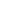 FASESDejamos huellaUnidas, fuertes, libresPróxima Estación: Alcorcón CentralConocer/ Sensibilizar Comentarios críticos en blog sobre la situación del Planeta respecto al Medio AmbienteBúsqueda de información y comentarios sobre vida de personas comprometidas o sucesos relacionados con el medio ambiente.Reflexión sobre la desigualdad de género a partir de cuentos, vídeos, juegos, etcElaboración de biografías, reportajes de inmigrantes de su entorno.Analizar/ Juzgar/ InterpretarElaboración de un reportaje periodístico, entrevistas... sobre la sociedad de consumo y sus repercusiones sobre las relaciones humanas y el medio ambiente.Mural sobre la realidad del Planeta Análisis crítico de 3 canciones o anuncios desde la perspectiva de la igualdad de género.Crear una chirigota que invierta un texto machista Elaboración de n textos, cómics, cuentos, que reflejen actitudes racistas, o de desigualdad de algún tipo.Actuar/ Comprometerse- Exposición, ppt, cómic o ensayo sobre el propio sentido de la vida en nuestra relación con el mundo.- Formulación de propuestas y debate sobre actuaciones posibles en nuestro entornoCrear cortos publicitarios de denuncia de la desigualdad de géneroExposición oral con uso de TIC  del modo de vida y cultura de sus lugares de origenSÍNTESIS DE CONTENIDOSMapa conceptual de contenidos del trimestreMapa conceptual de contenidos del trimestreMapa conceptual de contenidos del trimestre